ATZINUMS Nr. 22/9-3.6/22par atbilstību ugunsdrošības prasībāmAtzinums iesniegšanai derīgs sešus mēnešus.Atzinumu var apstrīdēt viena mēneša laikā no tā spēkā stāšanās dienas augstākstāvošai amatpersonai:Atzinumu saņēmu:20____. gada ___. ___________DOKUMENTS PARAKSTĪTS AR DROŠU ELEKTRONISKO PARAKSTU UN SATURLAIKA ZĪMOGU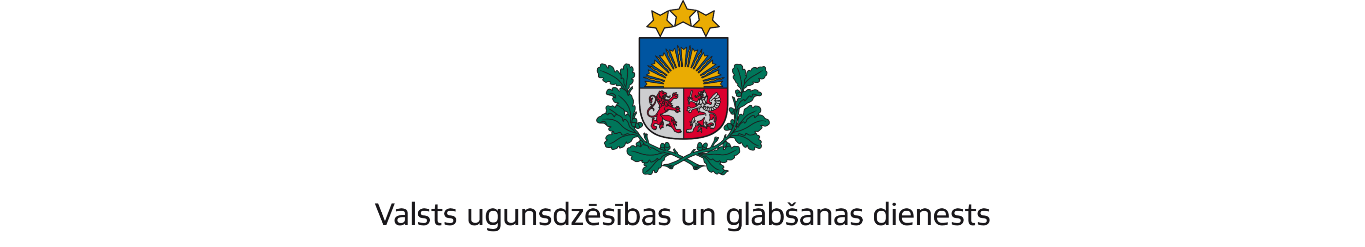 LATGALES REĢIONA PĀRVALDERīgas iela 1/3, Daugavpils, LV-5401; tālr.: 65455850; e-pasts: latgale@vugd.gov.lv; www.vugd.gov.lvDaugavpilīDaugavpils valstspilsētas pašvaldības iestāde “Jaunatnes lietu un sporta pārvalde”(izdošanas vieta)(juridiskās personas nosaukums vai fiziskās personas vārds, uzvārds)24.04.2024.Reģ.nr.90011647754(datums)(juridiskās personas reģistrācijas numurs)Kandavas iela 17A, Daugavpils, LV-5401(juridiskās vai fiziskās personas adrese)1.Apsekots: Bērnu nometnes telpas SIA “Daugavpils Olimpiskais centrs” sporta bāzē“Airēšanas bāze”(apsekoto būvju, ēku vai telpu nosaukums)2.Adrese: Stropu iela 40, Daugavpils, LV-54173.Īpašnieks (valdītājs): SIA “Daugavpils Olimpiskais centrs”, Reģ. Nr.40003244634,(juridiskās personas nosaukums vai fiziskās personas vārds, uzvārds)Stadiona iela 1, Daugavpils, LV-5401(juridiskās personas reģistrācijas numurs un adrese vai fiziskās personas adrese)4.Iesniegtie dokumenti: Nometnes vadītājas Viktorijas Kozlovskas 2024.gada 11.aprīļaiesniegums (nometnes vadītājas apliecības numurs – 110-00017)5.Apsekoto būvju, ēku vai telpu raksturojums: SIA “Daugavpils Olimpiskais centrs”sporta bāzes “Airēšanas bāze” ēka ar telpu  kopējo platība 334 m2.6.Pārbaudes laikā konstatētie ugunsdrošības prasību pārkāpumi: nav7.Slēdziens: Bērnu nometnes telpas SIA “Daugavpils Olimpiskais centrs” sporta bāzē“Airēšanas bāze” (ar kopējo platību 334 m2) atbilst ugunsdrošības prasībām.8.Atzinums izsniegts saskaņā ar: Ministru kabineta 2009.gada 1.septembra noteikumuNr.981 „Bērnu nometnes organizēšanas un darbības kārtība” 8.5 apakšpunktu.(normatīvais akts un punkts saskaņā ar kuru izdots atzinums)9.Atzinumu paredzēts iesniegt: Daugavpils valstspilsētas pašvaldības iestādei “Jaunatneslietu un sporta pārvalde”(iestādes vai institūcijas nosaukums, kur paredzēts iesniegt atzinumu)Valsts ugunsdzēsības un glābšanas dienesta Latgales reģiona pārvaldes (turpmāk - VUGD LRP) priekšniekam, Rīgas ielā 1/3, Daugavpilī, LV-5401.(amatpersonas amats un adrese)VUGD LRP Ugunsdrošības uzraudzības un civilās aizsardzības nodaļas inspektoreK. Žuravļova(amatpersonas amats)(paraksts)(v. uzvārds)(juridiskās personas pārstāvja amats, vārds, uzvārds vai fiziskās personas vārds, uzvārds; vai atzīme par nosūtīšanu)(paraksts)